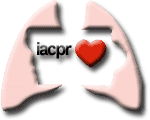 Fall Webinar Save the Date  Iowa Association of Cardiopulmonary Rehabilitation Would Like to Extend an Invitation for You to AttendPutting It All Together: Rules, Regulations & RehabSusan Flack RN-BC, BSN, MS, Cardiac & Pulmonary Rehab MAC Task Force(See attached detailed description of content)Friday, November 13, 2020 0900-1200Cost $50 Register & pay online at www.iacpr.net by November 12thContinuing Education Credits pending: Iowa Board of Nursing & AAVCPRSponsor: ScottcareDedicated to Providing Education & Improving Communication Between Multidisciplinary Healthcare Professionals Who Promote Cardiovascular & Pulmonary Health.